FOCUS 1TEACHING AND LEARNINGRaising student achievement within an integrated curriculum with an emphasis on our priority learners and ESOL. Develop learners (students, teachers &/or caregivers) who: *actively participate in the learning process                                         (Learner Agency)       *have a Growth Mindset *experience success * grow their capacity and capability*participate & contribute respectfully, collaboratively (cooperatively)  & collegially (relationships)Wider Community of Learners:Participate as members of the Morrinsville Kāhui Ako in addressing the four levers of change Challenge A: Teacher EfficacyChallenge B: Student AgencyChallenge C: Family, Whanau &                     Community PartnershipsChallenge D: Hauora (Health & Wellbeing)                    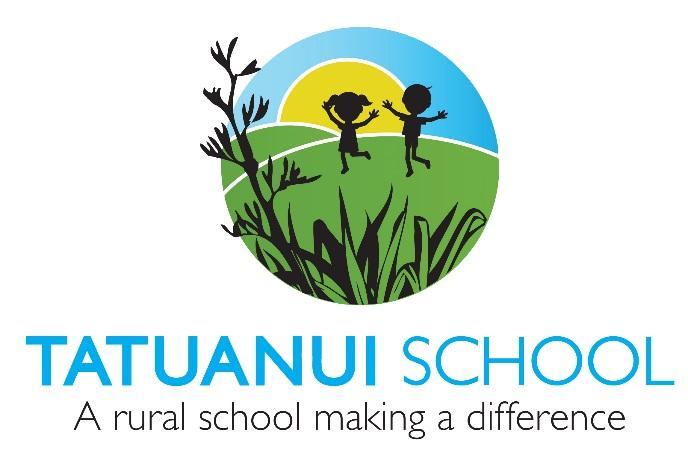 FOCUS 2SCHOOL CULTUREEmbrace and Embed -  *Our Mission Statement: ‘‘A Rural School Making a Difference’          Reaching our full potential as 21st Century Learners *Our Vision that all learners will be: Self-motivated, Resilient, Problem Solvers, Communicators &   Collaborators* Our Values - we ‘caRe’: caring,attitude, respectful, responsible, enviro ‘kids’* Hauora- by caring  for the health and wellbeing of all learners (socially,physically, environmentally, intellectually, spiritually & emotionally)*the positive ethos of the Enviroschools Kaupapa and maintain our Green-Gold Enviro School Status.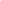 FOCUS 3INNOVATIVE LEARNING ENVIRONMENTProvide a safe, up-to-date learning & teaching environment for all learners*Health & Safety is paramount in consideration of and for all learners through good practice, monitoring  and  self review. *Provide a learning and teaching environment that is well resourced to effectively support educational opportunities for all  learners. *Effectively manage the Budget through forecasting, prioritising & spending.